Подготовила учитель-логопед высшей квалификационной категории Блудова Наталия Витальевна.Управление образования Администрации города ИвановаМуниципальное бюджетное дошкольное образовательное учреждение «Детский сад №41»153005 г. Иваново, ул. Сосновая, д. 16-А +7(4932)37-37-94E-mail: dou41@ivedu.ruИНН КПП 3702315127/370201001Памятка по ознакомлению с ФАОП ДОИнформационный материал для родителей (законных представителей) воспитанников.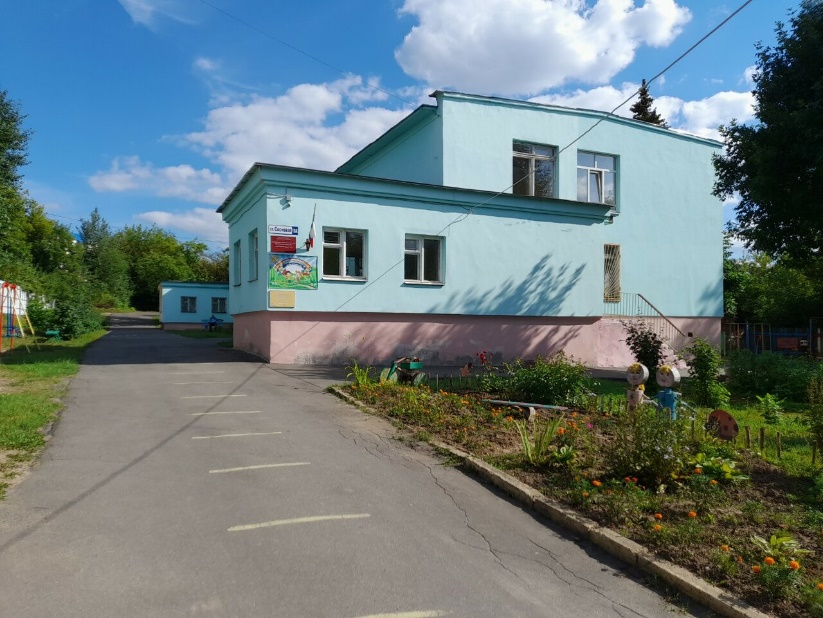 Иваново-2024г.Федеральная адаптированная образовательная программа дошкольного образования (далее ФАОП ДО), вступила в силу 01.09.2023г., утверждена Министерством просвещения РФ 24.11.2022г. (приказ №1022).Перечень нормативных документов, на основе которых разработана ФАОП ДО:- Конвенция о правах ребенка (одобрена Генеральной Ассамблеей ООН 20.11.1989г.);- Федеральный закон от 29.12.2012г. №273 - ФЗ «Об образовании в РФ»;- Федеральный государственный образовательный стандарт дошкольного учреждения (утвержден приказом Минобрнауки России от 17.10.2013г. №1155);- СанПин СП 2.4.3648-20 «Санитарно-эпидемиологические требования к организации воспитания и обучения, отдыха и оздоровления детей и молодежи» от 28.09.2020 № 28.ФАОП ДО определяет объем, содержание, планируемые результаты обязательной части образовательной программы дошкольного образования детей с ограниченными возможностями здоровья (далее ОВЗ), которые реализует ДОУ.Цель ФАОП ДО - обеспечить условия для дошкольного образования, которые определяются общими и особыми потребностями детей раннего и дошкольного возраста с ОВЗ, их индивидуальными особенностями развития и состояния здоровья.Основные задачи ФАОП ДО:- организация обучения и воспитания дошкольника с ОВЗ как гражданина РФ;- формирование основы его гражданской и культурной идентичности доступными по возрасту способами;- создание единого федерального образовательного пространства воспитания и обучения детей с ОВЗ, которое обеспечит детям равные, качественные условия дошкольного образования, вне зависимости от места проживания, пола, нации, языка, социального статуса;- создание благоприятных условий развития в соответствии с возрастными, психофизическими и индивидуальными особенностями воспитанников, развитие способностей и творческого потенциала каждого ребенка с ОВЗ, как субъекта отношений с педагогическим работником, родителями (законными представителями), другими детьми.ФАОП ДО является документом, в соответствии с которым организации, осуществляющие образовательную деятельность на уровне дошкольного образования, самостоятельно разрабатывают и утверждают адаптированную образовательную программу для обучающихся раннего и дошкольного возраста   ОВЗ, в т.ч. для детей с тяжелыми нарушениями речи.